§1934.  Birth orders1.  Action for birth order.  Pursuant to a valid gestational carrier agreement under this subchapter, before or after the birth of the resulting child a party to the gestational carrier agreement may commence a proceeding in District Court to obtain an order:A.  Designating the contents of the birth certificate in accordance with Title 22, section 2761 and directing the Office of Data, Research and Vital Statistics to designate the intended parent or parents as the parent or parents of the child.  The State Registrar of Vital Statistics may charge a reasonable fee for the issuance of a birth certificate;  [PL 2015, c. 296, Pt. A, §1 (NEW); PL 2015, c. 296, Pt. D, §1 (AFF).]B.  Declaring that the intended parent or parents are the parent or parents of the resulting child and ordering that parental rights and responsibilities vest exclusively in the intended parent or parents immediately upon the birth of the child;  [PL 2015, c. 296, Pt. A, §1 (NEW); PL 2015, c. 296, Pt. D, §1 (AFF).]C.  Sealing the record from the public to protect the privacy of the child and the parties; or  [PL 2015, c. 296, Pt. A, §1 (NEW); PL 2015, c. 296, Pt. D, §1 (AFF).]D.  For any relief that the court determines necessary and proper.  [PL 2015, c. 296, Pt. A, §1 (NEW); PL 2015, c. 296, Pt. D, §1 (AFF).][PL 2015, c. 296, Pt. A, §1 (NEW); PL 2015, c. 296, Pt. D, §1 (AFF).]2.  State not a necessary party.  Neither this State nor the State Registrar of Vital Statistics is a necessary party to a proceeding under subsection 1.[PL 2015, c. 296, Pt. A, §1 (NEW); PL 2015, c. 296, Pt. D, §1 (AFF).]SECTION HISTORYPL 2015, c. 296, Pt. A, §1 (NEW). PL 2015, c. 296, Pt. D, §1 (AFF). The State of Maine claims a copyright in its codified statutes. If you intend to republish this material, we require that you include the following disclaimer in your publication:All copyrights and other rights to statutory text are reserved by the State of Maine. The text included in this publication reflects changes made through the First Regular and First Special Session of the 131st Maine Legislature and is current through November 1, 2023
                    . The text is subject to change without notice. It is a version that has not been officially certified by the Secretary of State. Refer to the Maine Revised Statutes Annotated and supplements for certified text.
                The Office of the Revisor of Statutes also requests that you send us one copy of any statutory publication you may produce. Our goal is not to restrict publishing activity, but to keep track of who is publishing what, to identify any needless duplication and to preserve the State's copyright rights.PLEASE NOTE: The Revisor's Office cannot perform research for or provide legal advice or interpretation of Maine law to the public. If you need legal assistance, please contact a qualified attorney.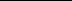 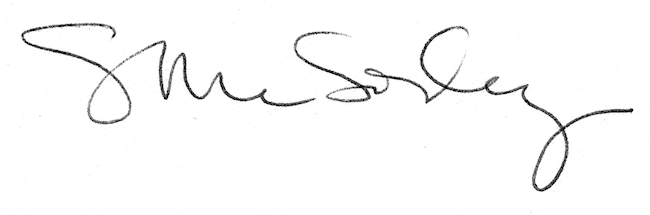 